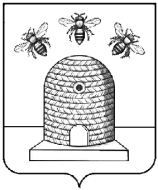 АДМИНИСТРАЦИЯ ГОРОДА ТАМБОВАТАМБОВСКОЙ ОБЛАСТИКОМИТЕТ ОБРАЗОВАНИЯПРИКАЗ28.04.2023                                       г.Тамбов			                  № 685О проведении мониторинга организации работы по выявлению                          и поддержке детей, проявляющих способности и таланты, в образовательных организациях города Тамбова за 2022/2023 учебный годВ соответствии с планом работы комитета образования администрации города Тамбова и на основании приказа министерства образования и науки Тамбовской области от 21.04.2023 №1002 «О проведении мониторинга организации работы по выявлению и поддержке детей, проявляющих способности и таланты, в образовательных организациях Тамбовской области всех типов и уровней образования за 2022-2023 учебный год» ПРИКАЗЫВАЮ:1. Организовать проведение мониторинга организации работы                        по выявлению и поддержке детей, проявляющих способности и таланты, в городе Тамбове (далее – Мониторинг) в период с 28.04.2023 по 16.05.2023.2. МКУ «Центр сопровождения образовательной деятельности» (Клейменова) осуществить проведение Мониторинга в муниципальных образовательных организациях города Тамбова. 3. Директорам муниципальных образовательных организаций города Тамбова:3.1. Назначить ответственных за проведение Мониторинга.3.2. Организовать проведение Мониторинга.3.3. Предоставить результаты Мониторинга согласно приложению         в срок до 17.05.2023 по электронной почте: csodtmb@mail.ru (с пометкой «Мониторинг ОД») и в бумажном варианте, заверенном печатью и подписью директора, ответственным за заполнение форм Мониторинга лицом                         по адресу: ул.Мичуринская, д.149, каб. №37 (Ледовская О.А. тел. 45-67-63).4. Контроль за исполнением приказа возложить                                        на заместителя председателя комитета образования администрации города Тамбова Л.А. Вановскую.Председателькомитета образования                                                                     И.Е. Васильева